23 ИЮЛЯ 1240 год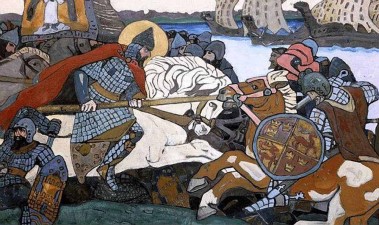 В этот день в 1240 году русские воины под командованием князя Александра Ярославича одержали победу над шведами в Невской битве.18 АПРЕЛЯ 1242 год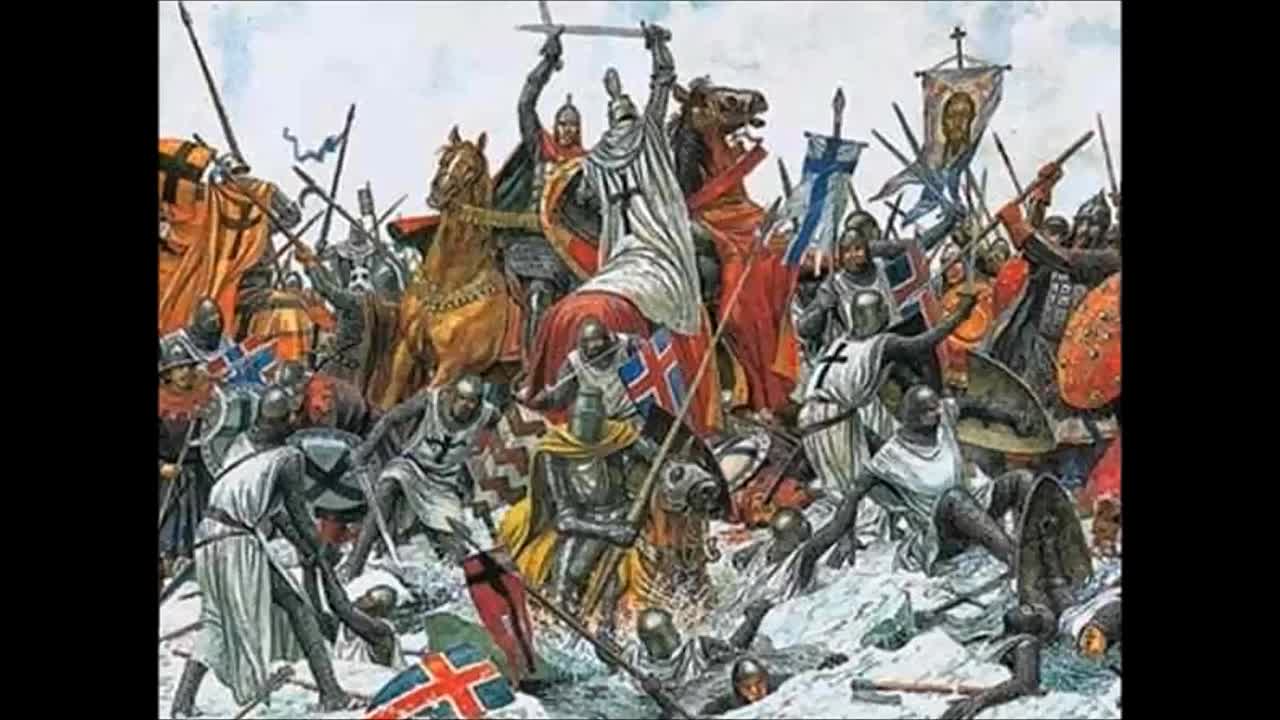 Русские воины князя Александра Невского одержали победу над немецкими рыцарями на Чудском озере.21 СЕНТЯБРЯ 1380 год
- Русские полки во главе с великим князем Дмитрием Донским одержали победу над ордынскими войсками в Куликовской битве.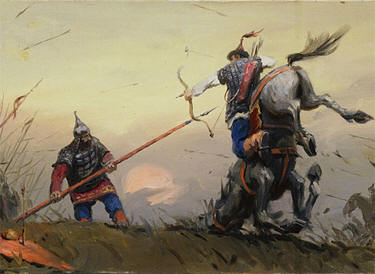 4 НОЯБРЯ 1612 год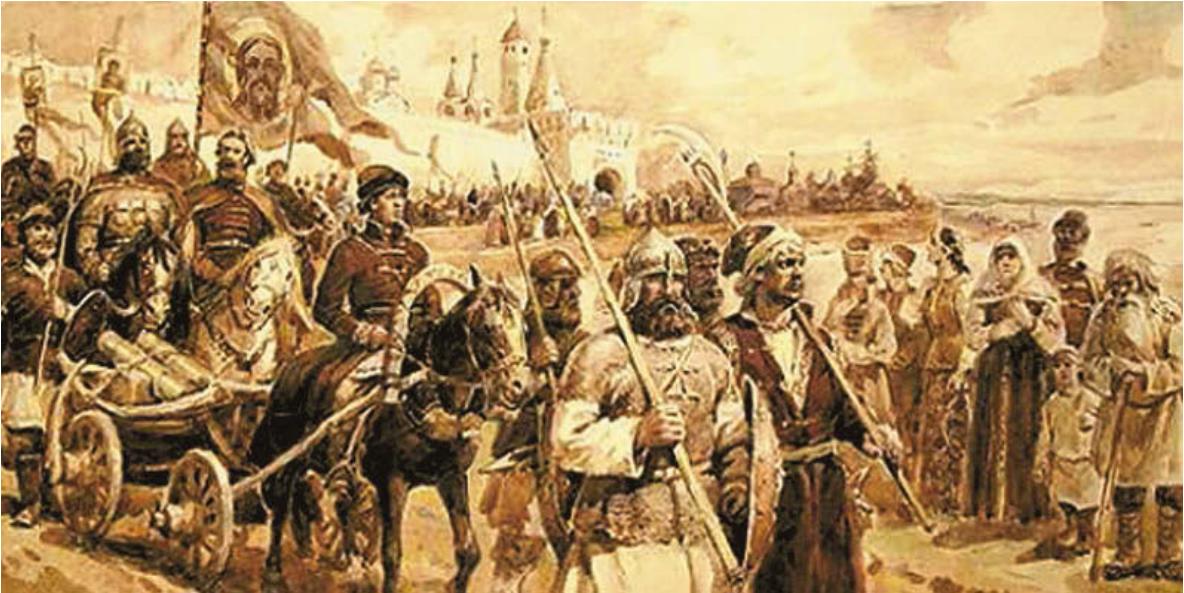 День народного единства. В 1612 году народное ополчение под командованием князя Дмитрия Пожарского  и Кузьмы Минина освободило Москву от польских оккупантов.10 ИЮЛЯ 1709 год
 - Русская армия под командованием Петра Первого одержала победу над шведскими войсками в Полтавском сражении.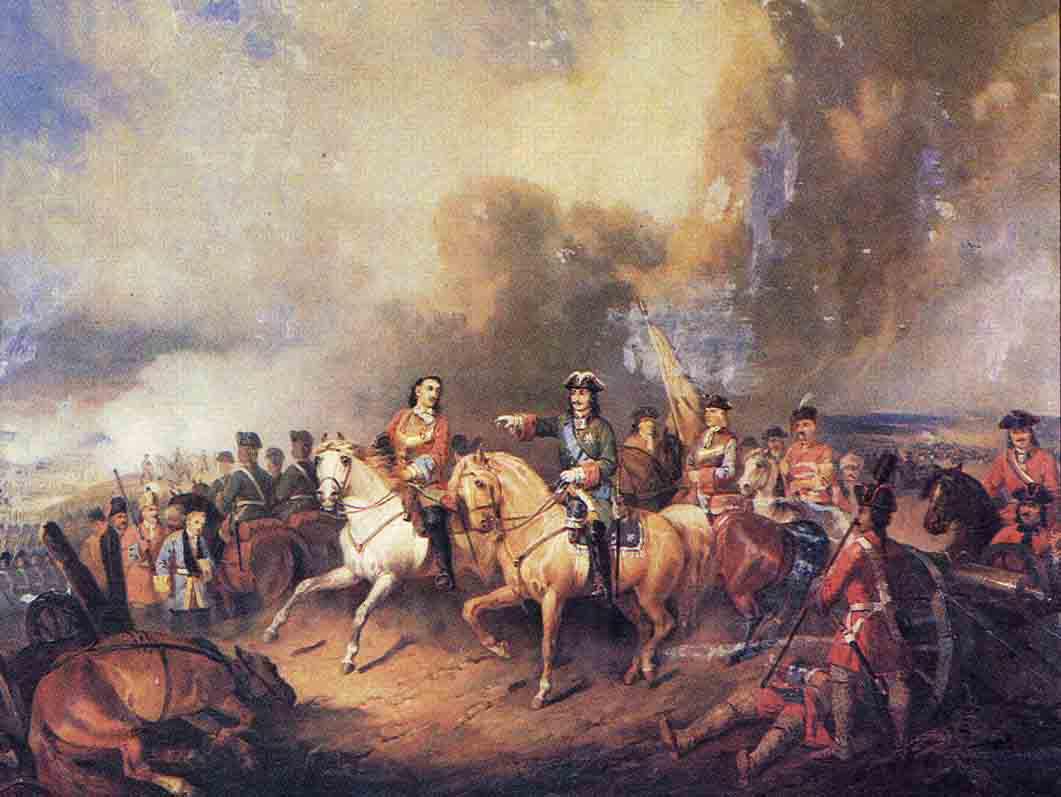 9 ОКТЯБРЯ 1760 год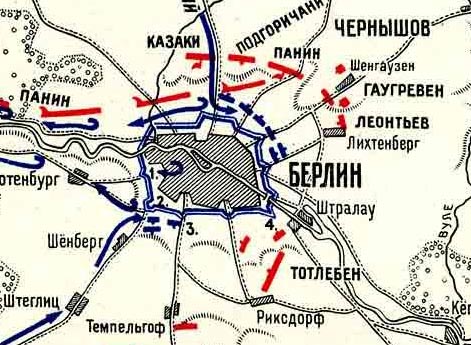  В ходе Семилетней войны русские войска под командованием генерала Тотлебена взяли Берлин17 ДЕКАБРЯ 1788 год
- Русские войска под командованием князя Григория Александровича Потемкина взяли турецкую крепость Очаков.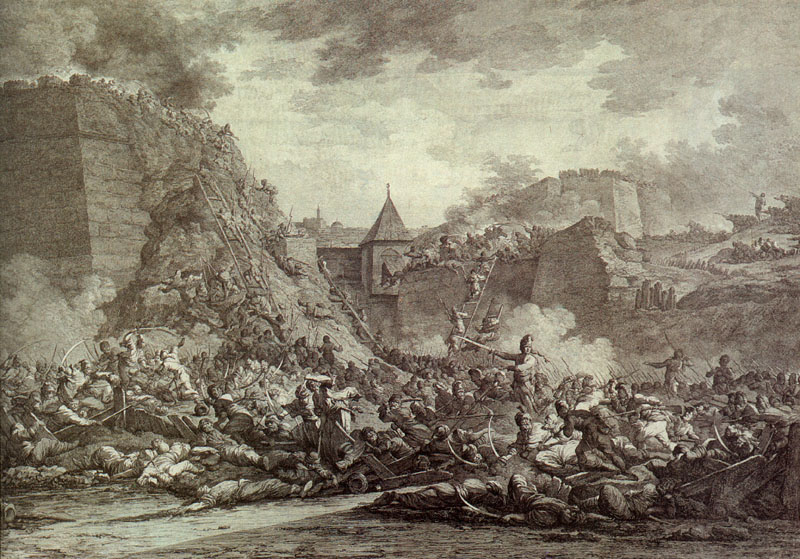 24 ДЕКАБРЯ 1790 год
- Русские войска под командованием Александра Васильевича Суворова взяли турецкую крепость Измаил.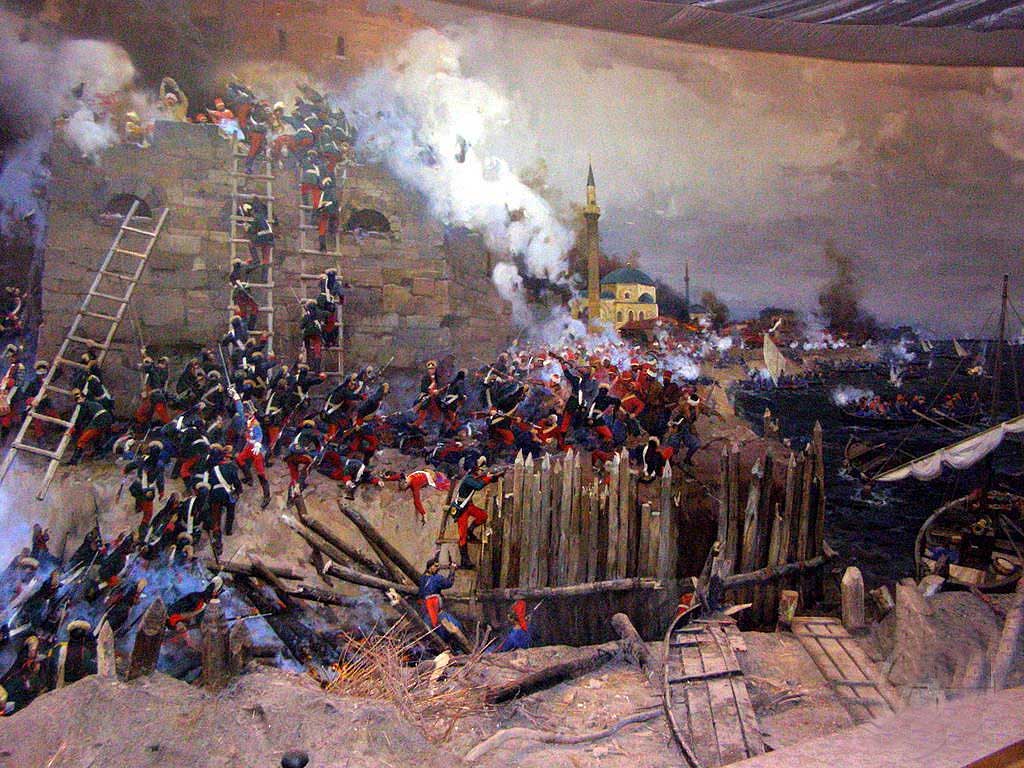 1 ДЕКАБРЯ 1853 год
- Русская эскадра под командованием Павла Степановича Нахимова одержала победу над турецкой эскадрой у мыса Синоп.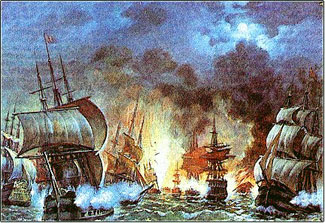 8 СЕНТЯБРЯ 1812 год
- Русская армия под командованием Михаила Илларионовича Кутузова выстояла в генеральном сражении с французской армией при селе Бородино.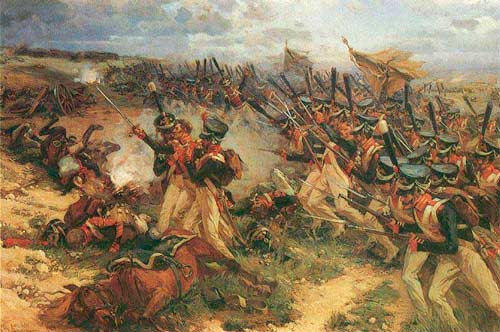 